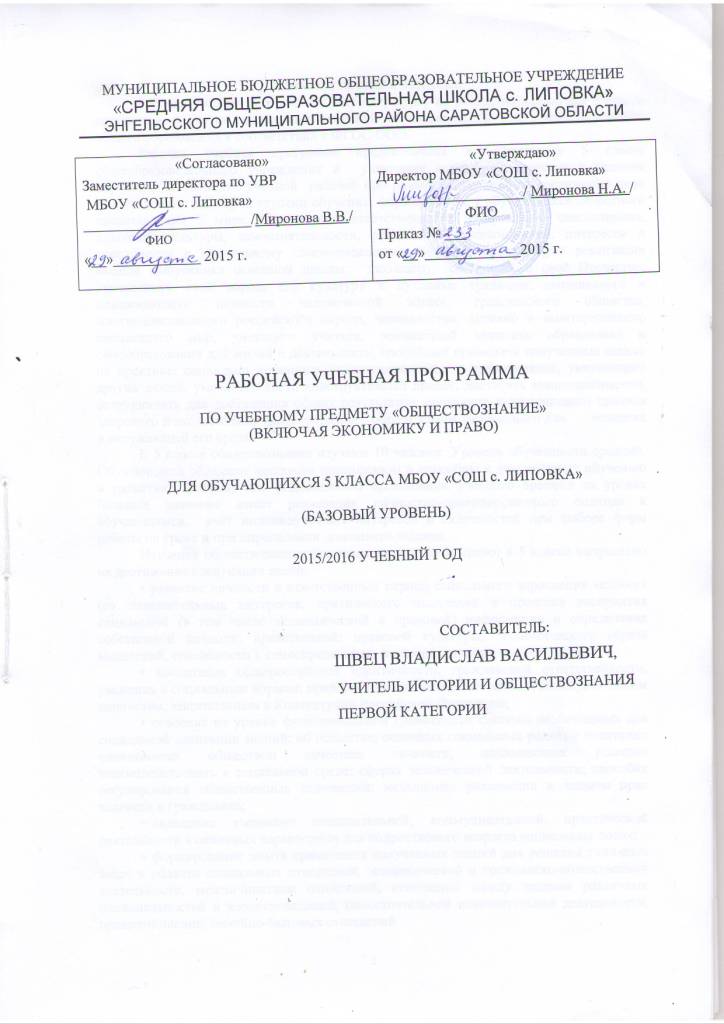 Пояснительная запискаРабочая учебная программа к учебному курсу по обществознанию для 5 класса составлена с учетом примерной основной образовательной программы основного общего образования в соответствии с ФГОС ООО. Рабочая учебная программа предназначена для учащихся 5 класса общеобразовательного учреждения и  учитывает специфику адресата и условия обучения. Выполнение учебной  рабочей программы направлено на достижение цели работы школы на второй ступени обучения: формирование у обучающихся целостного представления о мире, гражданской ответственности и правового самосознания, духовной культуры, самостоятельности, развития их  склонностей, интересов и способности к социальному самоопределению, а также способствует реализации модели выпускника основной школы:  любящего  свой край и своё Отечество, уважающего свой народ, его культуру и духовные традиции; осознающего и принимающего ценности человеческой жизни, гражданского общества, многонационального российского народа, человечества; активно и заинтересованно познающего мир, умеющего учиться, осознающий важность образования и самообразования для жизни и деятельности, способный применять полученные знания на практике; социально активного, уважающего закон и правопорядок, уважающего других людей, умеющего вести конструктивный диалог, достигать взаимопонимания, сотрудничать для достижения общих результатов; осознанно выполняющего правила здорового и экологически целесообразного образа жизни, безопасного для      человека и окружающей его среды.В 5 классе обществознание изучают 10 человек. Уровень обученности средний. Обучающиеся обладают неплохим потенциалом и способны к дальнейшему обучению и развитию. Поэтому для рациональной организации учебного времени на уроках большое значение имеет реализация личностно-ориентированного подхода к обучающимся,  учёт индивидуальных интересов и склонностей при выборе форм работы на уроке и при определении домашнего задания.Изучение обществознания (включая экономику и право) в 5 классе направлено на достижение следующих целей:• развитие личности в ответственный период социального взросления человека (ее познавательных интересов, критического мышления в процессе восприятия социальной (в том числе экономической и правовой) информации и определения собственной позиции; нравственной; правовой культуры, экономического образа мышлений, способности к самоопределению и самореализации;• воспитание общероссийской идентичности, гражданской ответственности, уважения к социальным нормам; приверженности гуманистическим и демократическим ценностям, закрепленным в Конституции Российской Федерации;освоение на уровне функциональной грамотности системы необходимых для социальной адаптации знаний: об обществе; основных социальных ролях; о позитивно оцениваемых обществом качествах личности, позволяющих успешно взаимодействовать в социальной среде; сферах человеческой деятельности; способах регулирования общественных отношений; механизмах реализации и защиты прав человека и гражданина;овладение умениями познавательной, коммуникативной, практической деятельности в основных характерных для подросткового возраста социальных ролях;формирование опыта применения полученных знаний для решения типичных задач в области социальных отношений, экономической и гражданско-общественной деятельности, межличностных отношений, отношений между людьми различных национальностей и вероисповеданий, самостоятельной познавательной деятельности, правоотношений, семейно-бытовых отношений.Обучение строится поэтапно с учётом формирования деятельности: от отработки отдельных действий к их взаимосвязи и целостной деятельности, от осуществления действий по опорам к осуществлению действий без опор. Тем самым на уроках обществознания реализуется «ЗР-технология»: презентация материала, его повторение и производство, т.е. применение в устных и письменных высказываниях. Преобладающим типом урока является комбинированный урок. Формы организации учебной деятельности различны: индивидуальная, парная, групповая. Увеличивается удельный вес проектной и исследовательской работы. Предполагается выполнение проектных заданий в конце некоторых тем и выполнение мини-проектов в течение одного урока. Используются такие формы уроков как урок с элементами исследования, урок защиты проектов ,урок с применением ИКТ, и т.д. Большая роль на уроках обществознания отводится применению элементов здоровьесберегающей и информационно-коммуникативной технологий. Настоящая рабочая программа предусматривает следующие формы и средства проверки и оценки результатов обучения: опрос индивидуальный и фронтальный, тестирование, решение познавательных задач, выполнение творческих заданий, письменные задания (эссе, составление таблиц, схем). На заключительных уроках с опорой на знания по истории характеризуются социальные изменения и их формы. Рассматриваются основные проблемы современного мирового развития.Требования к результатам обучения предполагают реализацию деятельностного, компетентностного и личностно ориентированного подходов в процессе усвоения программы, что в конечном итоге обеспечит овладение учащимися знаниями, различными видами деятельности и умениями, их реализующими.Личностные результаты:-осознание своей идентичности как гражданина страны, члена семьи, этнической и религиозной группы, локальной и региональной общности;-освоение гуманистических традиций и ценностей современного общества, уважение прав и свобод человека;-осмысление социально-нравственного опыта предшествующих поколений, способность к определению своей позиции и ответственному поведению в современном обществе;-понимание культурного многообразия мира, уважение к культуре своего и других народов, толерантность.Метапредметные результаты:-способность сознательно организовывать и регулировать свою деятельность – учебную, общественную и др.;-овладение умениями работать с учебной и внешкольной информацией (анализировать и обобщать факты, составлять простой и развернутый план, тезисы, конспект, формулировать и обосновывать выводы и т.д.), использовать современные источники информации, в том числе материалы на электронных носителях;-способность решать творческие задачи, представлять результаты своей деятельности в различных формах (сообщение, эссе, презентация, реферат и др.);-готовность к сотрудничеству с соучениками, коллективной работе, освоение основ межкультурного взаимодействия в школе и социальном окружении и др.Предметные результаты:-овладение целостными представлениями об историческом пути народов своей страны и человечества как необходимой основой для миропонимания и познания современного общества;-способность применять понятийный аппарат исторического знания и приемы исторического анализа для раскрытия сущности и значения событий и явлений прошлого и современности;-умения изучать и систематизировать информацию из различных исторических и современных источников, раскрывая ее социальную принадлежность и познавательную ценность;-расширение опыта оценочной деятельности на основе осмысления жизни и деяний личностей и народов в истории своей страны и человечества в целом;-готовность применять исторические знания для выявления и сохранения исторических и культурных памятников своей страны и мира.В результате работы в 5 классе у обучающихся формируются следующие компетенции:    1.Ценностно-смысловая компетенцияЭто компетенция в сфере мировоззрения, связанная  с ценностными представлениями ученика, его способностью видеть и понимать окружающий мир, ориентироваться в нём, осознавать свою роль и предназначение, уметь выбирать целевые и смысловые установки для своих действий и поступков, принимать решения. Эта компетенция обеспечивает механизм самоопределения ученика в ситуациях учебной и иной деятельности. От неё зависит индивидуальная образовательная траектория ученика и программа его жизнедеятельности в целом.     2.Общекультурная компетенция – круг вопросов, в которых ученик должен быть хорошо осведомлён, обладать познаниями и опытом деятельности. Это особенности национальной и общечеловеческой культуры, духовно-нравственные основы жизни человека и человечества, отдельных народов, культурологические основы семейных, социальных, общественных явлений и традиций, роль науки и религии в жизни человека, их влияние на мир, компетенции в бытовой и культурно-досуговой  сфере, например, владение эффективными способами организации свободного времени.     3.Учебно-познавательная компетенция – это совокупность компетенций ученика в сфере самостоятельной познавательной деятельности, включающей элементы логической, методологической, общеучебной деятельности, соотнесённой с реальными познаваемыми объектами. Сюда входят знания и умения целеполагания, планирования, анализа, рефлексии, самооценки учебно-познавательной деятельности. Ученик овладевает креативными навыками продуктивной деятельности: добыванием знаний непосредственно из реальности, владение приёмами действий в нестандартных ситуациях, эвристическими методами решения проблем. В рамках этой компетенции определяются требования соответствующей функциональной грамотности: умение отличать факты от домыслов, владение измерительными навыками, использование вероятностных, статистических и иных методов познания.    4.Информационная компетенция. При помощи реальных объектов (телевизор, магнитофон, телефон, факс, компьютер, принтер, копир, модем) и информационных технологий (аудио- и видеозапись, электронная почта, СМИ, Интернет), формируются умения самостоятельно искать, анализировать  и отбирать необходимую информацию, организовать, преобразовывать, сохранять и передавать её. Эта компетенция обеспечивает навыки деятельности ученика с информацией, содержащейся в учебных предметах  и образовательных областях, а так же в окружающем мире.     5.Коммуникативная компетенция включает знание необходимых языков, способов взаимодействия с окружающими и удалёнными людьми и событиями, навыки работы в группе. Владение различными социальными ролями в коллективе. Ученик должен уметь представить себя, написать письмо, анкету, заявление, задать вопрос, вести дискуссию и т.д. Чтобы освоить эту компетенцию в учебном процессе, фиксируется необходимое и достаточное количество объектов коммуникации и способов работы с ними для ученика каждой ступени обучения в рамках каждого изучаемого предмета или образовательной области.     6.Социально-трудовая компетенция означает владение знанием и опытом в гражданско-общественной деятельности. Ученик овладевает минимально необходимыми для жизни в современном обществе навыками социальной активности и функциональной грамотности.Учебно-тематический план                        Основное содержание  учебно-тематического планаКалендарно-тематический планИнформационно-методическое обеспечениеУчебно-методический комплект1.Обществознание: учебник для 5 класса общеобразовательных учреждений/Боголюбов Л.Н., Виноградова Н.Ф. – М.: «Просвещение», 2015. Литература для учителя1.Александрова, И. Ю. Обществознание. Интенсивный курс / И. Ю. Александрова, В. В. Владимирова, Л. Ш. Лозовский. - М.: Айрис-Пресс, 2010.2.Боголюбов, Л. Н. Общая методика преподавания обществознания в школе / Л. Н. Боголюбов, Л. Ф. Иванова, А. Ю. Лазебникова. - М. : Дрофа, 2008.3.Гражданский кодекс Российской Федерации. Кодекс об административных правонарушениях. Конституция Российской Федерации. Семейный кодекс РФ.Трудовой кодекс РФ.4.Мавлютова, Е. А. Основы правовых знаний. 8-11 классы. Интерактивные методы преподавания права / Е. А. Мавлютова. - Волгоград : Учитель, 2009.5.Пахмутова, Л. С. Методика преподавания обществознания : учеб, пособие для студентов пед. высш. учеб, заведений : в 2 ч. /Л. С. Бахмутова6.Поздеев А. В. Поурочные разработки по обществознанию: 6 класс. К учебно-методическому комплекту Л.Н. Боголюбова, Л. Ф. Ивановой. – М: ВАКО, 2009.7.Правовое воспитание школьников : 5-9 классы : конспекты занятий / сост. О. В. Летнева. -Волгоград : Учитель, 2006.8.Правоведение: 9 класс. Международное гуманитарное право. Человек имеет право. Система конспектов занятий с нетрадиционными формами контроля : элективные курсы / авт.-сост. Н. И. Чеботарева. - Волгоград.: Учитель, 2007.9.Путь подростка в правовом лабиринте / сост. Е. Н. Сорокина. - М. : Экстремум, 2007.10.Примерная программа основного общего образования по обществознанию (включая экономику и право) // Сборник нормативных документов. Обществознание/ сост.Э.Д. Днепров, А.Г. Аркадьев.- М.: Дрофа, 2007.11. Содержание и структура образовательных программ ОУ, рабочих программ педагогов. Методическое пособие. Е.В.Губанова – Саратов: 2008.12.Федеральный Закон «Об образовании в Российской Федерации», (№ 273 от 29.12.2012 г.).13.Федеральный государственный образовательный стандарт  основного общего образования (утвержден Приказом Министерства образования и науки Российской Федерации от 17 декабря 2010 г. N 1897 Зарегистрирован Минюстом России 01.02.2011, рег. 19644).Литература для обучающихся1.Большой энциклопедический словарь.- М.: Дрофа, 1999. С. 231-288 (обществознание)2.Домашек, Е. В. Школьный справочник по обществознанию / Е. В. Домашек. - Ростов н/Д. : Феникс, 2010.3. Конституция РФ (последняя редакция)4.Сазонова, Г. Г. Обществознание в таблицах и схемах / Г. Г. Сазонова. - М. : Виктория Плюс, 2007.5. Сборник законов РФ.Адреса электронных ресурсов1. http://encycl.yandex.ru2. http://www.rubricon.ru/3.. http://www.megabook.ru/- MEGABOOK.RU4. http://www.rsnet.ru – Официальная Россия (сервер органов государственной власти РФ)5. http://www.president.kremlin.ru/ - Президент РФ6. http://www.hpo.org – Права человека в России7. http://www.alleng.ru/edu/social2.htm -Образовательные ресурсы Интернета - ОбществознаниеМатериально-техническое обеспечение:Аудиозаписи, слайды по содержанию учебного предмета, ЭОР, компьютерные, информационно­коммуникационные средства: 1.Обществознание. Электронное приложение к учебнику Л.Н.Боголюбова 2.Электронные презентации по курсуУчебно­практическое оборудование (мебель)1.Блок системный DEPO Neos220 (758171)2.Монитор Acer VI93b3.НастенныйэкранScreenMedia Economy, формат 153*153 MW, 4-уг.4.КабельKramer C-GM/GM 50 VGA наVGA (Вилка-Вилка) 15,2 метра5.МультимедийныйпроекторToshiba TLP-XD2000, LCD, XGA (1024x768), 2000 ANSI, 600:1, 2,8кг, 3000 часов6.Ученический стол – 13 штук7.Ученический стул – 26 штук8.Учительский стол – 1 штука9.Учительский стул - 1 штука№ п/пТематический блок (тема учебного занятия при отсутствии тем.блока)Кол-во часовИспользование ИКТИспользование проектной деятельностиИспользование исследовательской деятельности1.Глава I. Человек 42112.Глава II. Семья 72113.Глава III. Школа 72114.Глава IV. Труд 52115.Глава V. Родина 9211 6.Итоговое повторение 2-2- Итого:                                      34 1075Тематический блок, тема учебного занятияКол-во ча совТематический блок, тема учебного занятияКол-во ча совГлава I. Человек4Загадка человека. Урок с использованием ИКТ1Загадка человека. Урок с элементами проектной деятельности1Отрочество — особая пора жизни. Урок с использованием ИКТ1Отрочество — особая пора жизни. Урок с элементами исследования.1Глава II. Семья 7Семья и семейные отношения. Урок с использованием ИКТ1Семья и семейные отношения. Урок с элементами проектной деятельности1Семейное хозяйство. Урок с использованием ИКТ1Семейное хозяйство.1Свободное время. Урок с элементами исследования.1Свободное время.1ПОУ по теме «Семья».1Глава III. Школа 7Образование в жизни человека. Урок с использованием ИКТ1Образование в жизни человека.1Образование и самообразование. Урок с элементами проектной деятельности1Образование и самообразование. Урок с элементами исследования.1Одноклассники, сверстники, друзья. Урок с использованием ИКТ1Одноклассники, сверстники, друзья.1ПОУ по теме «Школа».1Глава IV. Труд 5Труд - основа жизни. Урок с использованием ИКТ1Труд - основа жизни. Урок с элементами исследования.1Труд и творчество. Урок с элементами проектной деятельности1Труд и творчество. Урок с использованием ИКТ1ПОУ по теме «Труд» .1Глава V. Родина 9Наша Родина — Россия. Урок с использованием ИКТ1Наша Родина — Россия.1Государственные символы России. Урок с элементами проектной деятельности1Государственные символы России. Урок с использованием ИКТ1Гражданин России. Урок с элементами исследования.1Гражданин России.1Мы - многонациональный народ.1Мы - многонациональный народ.1ПОУ по теме«Родина».1Итоговое повторение2ПОУ по теме «Человек и общество». Урок с элементами проектной деятельности1ПОУ по теме «Человек и общество». Урок с элементами проектной деятельности1                                                                                          Итого:34ч№ п.пНаименование раздела и темНаименование раздела и темКол-вочасовЭлементы содержания урокаПланируемые результаты обучения(УУД)Дата проведенияДата проведенияКорректировка№ п.пНаименование раздела и темНаименование раздела и темКол-вочасовЭлементы содержания урокаПланируемые результаты обучения(УУД)планфактГлава I. Человек (4 часа)Глава I. Человек (4 часа)Глава I. Человек (4 часа)Глава I. Человек (4 часа)Глава I. Человек (4 часа)Глава I. Человек (4 часа)Глава I. Человек (4 часа)Глава I. Человек (4 часа)Глава I. Человек (4 часа)11Загадка человека11. Введениев предмет.2. Зачем человек рождается?3. Что такое наследственность.4. Наследственность — биологическая сущность всех людей.5. Можно ливлиять нанаследственностьПредметные: Научатся:называть отличие человека от животного; работать с текстом учебника.Получат возможность научиться:анализироватьсхемы и таблицы; высказывать собственное мнение, суждения.Личностные: Осмысливаютгуманистическиетрадиции и ценности современного обществаМетапредметные: Познавательные:осуществляют поиск необходимой информации; самостоятельно создают алгоритмы деятельности при решении проблем различного характера.Коммуникативные:допускают возможность существования у людей различныхточек зрения, в том числе не совпадающих с его собственной, и ориентируютсяна позицию партнёра в общении и взаимодействии.Регулятивные:определяют цели и личностно значимую проблему урока; действуют с учетом выделенных учителем ориентиров22Загадка человека11. Введениев предмет.2. Зачем человек рождается?3. Что такое наследственность.4. Наследственность — биологическая сущность всех людей.5. Можно ливлиять нанаследственностьПредметные: Научатся:называть отличие человека от животного; работать с текстом учебника.Получат возможность научиться:анализироватьсхемы и таблицы; высказывать собственное мнение, суждения.Личностные: Осмысливаютгуманистическиетрадиции и ценности современного общества.Метапредметные: Познавательные:осуществляют поиск необходимой информации; самостоятельно создают алгоритмы деятельности при решении проблем различного характера.Коммуникативные:допускают возможность существования у людей различныхточек зрения, в том числе не совпадающих с его собственной, и ориентируютсяна позицию партнёра в общении и взаимодействии.Регулятивные:определяют цели и личностно значимую проблему урока; действуют с учетом выделенных учителем ориентиров33Отрочество — особаяпора жизни11. Легко либыть подростком?2. Отрочество —пора мечтаний.3. Самостоятельность — показатель взрослости.4. Всегда ли самостоятельность приноситпользу.5. Нужны ли сегодня рыцариПредметные: Научатся:определять свое место среди сверстников и взрослых, понимать себя.Получатвозможностьнаучиться:анализироватьсвои поступки, чувства, состояния, приобретаемый опыт; работать в группах и парахЛичностные: Выражают свою позицию на уровне положительного отношения к учебному процессу; проявляют учебно- познавательный интереск новому материалу и способам решения новой задачиМетапредметные: Познавательные:воспроизводят по памяти информацию, необходимую длярешения учебной задачи; формулируют ответы на вопросы учителя; используетзнаково-символические средства, в том числе схемы для решения задач.Коммуникативные:принимают другое мнение и позицию, допускают существование различных точек зрения; адекватно используют речевые средства для решения различных коммуникативных задач.Регулятивные:планируют решение учебной задачи, выстраивают алгоритмдействий; корректируют деятельность, вносят изменения в процесс с учетом возникших трудностей44Отрочество — особаяпора жизни11. Легко либыть подростком?2. Отрочество —пора мечтаний.3. Самостоятельность — показатель взрослости.4. Всегда ли самостоятельность приноситпользу.5. Нужны ли сегодня рыцариПредметные: Научатся:определять свое место среди сверстников и взрослых, понимать себя.Получатвозможностьнаучиться:анализироватьсвои поступки, чувства, состояния, приобретаемый опыт; работать в группах и парахЛичностные: Выражают свою позицию на уровне положительного отношения к учебному процессу; проявляют учебно- познавательный интереск новому материалу и способам решения новой задачиМетапредметные: Познавательные:воспроизводят по памяти информацию, необходимую длярешения учебной задачи; формулируют ответы на вопросы учителя; используетзнаково-символические средства, в том числе схемы для решения задач.Коммуникативные:принимают другое мнение и позицию, допускают существование различных точек зрения; адекватно используют речевые средства для решения различных коммуникативных задач.Регулятивные:планируют решение учебной задачи, выстраивают алгоритмдействий; корректируют деятельность, вносят изменения в процесс с учетом возникших трудностейГлава II. СемьяГлава II. СемьяГлава II. СемьяГлава II. СемьяГлава II. СемьяГлава II. СемьяГлава II. СемьяГлава II. СемьяГлава II. Семья55Семья и семейные отношения11.Зачем люди создают семьи.2. Если семья не выполняет своих обязанностей.3. Какие бывают семьиПредметные: Научатся:изучать историю своей семьи; определять ее функции; характеризовать семейно-право- вые отношения.Получат возможность научиться:составлять генеалогическое древо; работать с текстом учебника; анализировать таблицы; решать логические задачи; высказывать собственное мнение, сужденияЛичностные: Применяют правила делового сотрудничества; сравнивают разные точки зрения; оценивают собственную учебную деятельность; выражают положительное отношение к процессуМетапредметные: Познавательные:самостоятельно выделяют и формулируют цели; анализируют вопросы, формулируют ответы.Коммуникативные:участвуют в коллективном обсуждении проблем; обмениваются мнениями, понимают позицию партнера.Регулятивные:принимают и сохраняют учебную задачу; самостоятельно выделяют и формулируют цель; составляют план последовательности действий66Семья и семейные отношения11.Зачем люди создают семьи.2. Если семья не выполняет своих обязанностей.3. Какие бывают семьиПредметные: Научатся:изучать историю своей семьи; определять ее функции; характеризовать семейно-право- вые отношения.Получат возможность научиться:составлять генеалогическое древо; работать с текстом учебника; анализировать таблицы; решать логические задачи; высказывать собственное мнение, сужденияЛичностные: Применяют правила делового сотрудничества; сравнивают разные точки зрения; оценивают собственную учебную деятельность; выражают положительное отношение к процессуМетапредметные: Познавательные:самостоятельно выделяют и формулируют цели; анализируют вопросы, формулируют ответы.Коммуникативные:участвуют в коллективном обсуждении проблем; обмениваются мнениями, понимают позицию партнера.Регулятивные:принимают и сохраняют учебную задачу; самостоятельно выделяют и формулируют цель; составляют план последовательности действий77Семейное хозяйство11. Семейные заботы.2.Каким должен быть хозяин дома.3.Как хозяйствовать по правиламПредметные: Научатся:характеризовать семейно-правовые отношения.Получат возможность научиться:анализировать важные признаки семьи, такие как совместный труд и ведение домашнего хозяйства; работать с текстом учебника; решать логические задачи; высказывать собственное мнение, сужденияЛичностные: Сохраняют мотивацию к учебной деятельности; проявляют интерес к новому учебному материалу; выражают положительное отношение к процессу познания; адекватно понимают причины успешности/ неуспешности учебной деятельностиМетапредметные: Познавательные:выявляют особенности и признаки объектов; приводят примеры в качестве доказательства выдвигаемых положений:Коммуникативные:взаимодействуют в ходе совместной работы, ведут диалог, участвуют в дискуссии; принимают другое мнение и позицию, допускают существование различных точек зрения.Регулятивные:прогнозируют результаты уровня усвоения изучаемого материала; принимают и сохраняют учебную задачу88Семейное хозяйство11. Семейные заботы.2.Каким должен быть хозяин дома.3.Как хозяйствовать по правиламПредметные: Научатся:характеризовать семейно-правовые отношения.Получат возможность научиться:анализировать важные признаки семьи, такие как совместный труд и ведение домашнего хозяйства; работать с текстом учебника; решать логические задачи; высказывать собственное мнение, сужденияЛичностные: Сохраняют мотивацию к учебной деятельности; проявляют интерес к новому учебному материалу; выражают положительное отношение к процессу познания; адекватно понимают причины успешности/ неуспешности учебной деятельностиМетапредметные: Познавательные:выявляют особенности и признаки объектов; приводят примеры в качестве доказательства выдвигаемых положений:Коммуникативные:взаимодействуют в ходе совместной работы, ведут диалог, участвуют в дискуссии; принимают другое мнение и позицию, допускают существование различных точек зрения.Регулятивные:прогнозируют результаты уровня усвоения изучаемого материала; принимают и сохраняют учебную задачу99Свободноевремя11. Что такоесвободноевремя.2. Свободное время и занятия физкультурой.3. Свободное время и телевизор, компьютери мобильный телефон.4. Своими руками.5. Что такоеХоббиПредметные: Научатся:организовывать свое свободное время.Получатвозможностьнаучиться:работать с текстом учебника; высказывать собственное мнение, сужденияЛичностные: Проявляют заинтересованностьне только в личном успехе, но и в решении проблемных заданий всейгруппой; выражают положительное отношение к процессу познания; адекватно понимают причины успешности/неуспешностиучебной деятельностиМетапредметные: Познавательные:устанавливают причинно- следственные связи и зависимостимежду объектами.Коммуникативные:планируют цели и способы взаимодействия; обмениваются мнениями, слушают друг друга, понимают позицию партнера, в том числе и отличную от своей, согласовывают действия с партнером.Регулятивные:принимают и сохраняют учебную задачу; учитывают выделенныеучителем ориентиры действия в новом учебном материале1010Свободноевремя11. Что такоесвободноевремя.2. Свободное время и занятия физкультурой.3. Свободное время и телевизор, компьютери мобильный телефон.4. Своими руками.5. Что такоеХоббиПредметные: Научатся:организовывать свое свободное время.Получатвозможностьнаучиться:работать с текстом учебника; высказывать собственное мнение, сужденияЛичностные: Проявляют заинтересованностьне только в личном успехе, но и в решении проблемных заданий всейгруппой; выражают положительное отношение к процессу познания; адекватно понимают причины успешности/неуспешностиучебной деятельностиМетапредметные: Познавательные:устанавливают причинно- следственные связи и зависимостимежду объектами.Коммуникативные:планируют цели и способы взаимодействия; обмениваются мнениями, слушают друг друга, понимают позицию партнера, в том числе и отличную от своей, согласовывают действия с партнером.Регулятивные:принимают и сохраняют учебную задачу; учитывают выделенныеучителем ориентиры действия в новом учебном материале1111ПОУ по теме«Семья»11. Экономия семейных ресурсов.2. Это должен уметь каждый хозяин дома.3. Творчество своими рукамиПредметные: Научатся:организовывать свое свободное время; характеризовать семью как частичку общества, как первый социальный институт, в котором проходит основная частьжизни человека.Получатвозможностьнаучиться:работать с текстом учебника; высказывать собственное мнение, сужденияЛичностные: Определяют целостный, социально ориентированный взглядна мир в единстве и разнообразии народов, культуры и религийМетапредметные: Познавательные:ставят и формулируют проблему урока; самостоятельно создают алгоритм деятельности при решении проблемы.Коммуникативные:проявляют активность во взаимодействии для решениякоммуникативных и познавательных задач (задают вопросы, формулируют своизатруднения).Регулятивные:принимают и сохраняют учебную задачу; учитывают выделенные учителем ориентиры действия в новом учебном материале в сотрудничестве с учителем, предлагают помощь и сотрудничествоГлава III. ШколаГлава III. ШколаГлава III. ШколаГлава III. ШколаГлава III. ШколаГлава III. ШколаГлава III. ШколаГлава III. ШколаГлава III. Школа1212Образование в жизни человека11.Школьное образование.2. О чем рассказала бабушка.3. Чему учит школа сегодня.4. Учись учитьсяПредметные: Научатся:определять мотивы обучения детей в школе.Получат возможность научиться:работать с текстом учебника; высказывать собственное мнение, сужденияЛичностные: Определяют внутреннюю позицию обучающегося на уровне положительного отношения к образовательному процессу: понимают необходимость учения, выраженного в преобладании учебно- познавательных мотивов и предпочтении социального способа оценки знанийМетапредметные: Познавательные:ставят и формулируют цели и проблему урока; осознанно и произвольно строят сообщения в устной и письменной форме, в том числе творческого и исследовательского характера.Коммуникативные:адекватно используют речевые средства для эффективного решения разнообразных коммуникативных задач.Регулятивные:планируют свои действия в соответствии с поставленной задачей и условиями её реализации, в том числе во внутреннем плане1313Образование в жизни человека11.Школьное образование.2. О чем рассказала бабушка.3. Чему учит школа сегодня.4. Учись учитьсяПредметные: Научатся:определять мотивы обучения детей в школе.Получат возможность научиться:работать с текстом учебника; высказывать собственное мнение, сужденияЛичностные: Определяют внутреннюю позицию обучающегося на уровне положительного отношения к образовательному процессу: понимают необходимость учения, выраженного в преобладании учебно- познавательных мотивов и предпочтении социального способа оценки знанийМетапредметные: Познавательные:ставят и формулируют цели и проблему урока; осознанно и произвольно строят сообщения в устной и письменной форме, в том числе творческого и исследовательского характера.Коммуникативные:адекватно используют речевые средства для эффективного решения разнообразных коммуникативных задач.Регулятивные:планируют свои действия в соответствии с поставленной задачей и условиями её реализации, в том числе во внутреннем плане1414Образование и самообразование11.Формы самообразования.2. Испокон века книга растит человека.3. Самообразование — путьк успеху.4. Новые возможности.5. Самообразование и самоорганизацияПредметные: Научатся:организовывать собственную учебную деятельность, познакомятся с формами самообразования.Получат возможность научиться:работать с текстом учебника; высказывать собственное мнение, сужденияЛичностные: Сохраняют мотивацию к учебной деятельности; проявляют интерес к новому учебному материалу; выражают положительное отношение к процессу познания; адекватно понимают причины успешности/ неуспешности учебной деятельностиМетапредметные: Познавательные:ставят и формулируют цели и проблему урока; осознанно и произвольно строят сообщения в устной и письменной форме, в том числе творческого и исследовательского характера.Коммуникативные:адекватно используют речевые средства для эффективного решения разнообразных коммуникативных задач.Регулятивные:планируют свои действия в соответствии с поставленной задачей и условиями её реализации, в том числе во внутреннем плане1515Образование и самообразование11.Формы самообразования.2. Испокон века книга растит человека.3. Самообразование — путьк успеху.4. Новые возможности.5. Самообразование и самоорганизацияПредметные: Научатся:организовывать собственную учебную деятельность, познакомятся с формами самообразования.Получат возможность научиться:работать с текстом учебника; высказывать собственное мнение, сужденияЛичностные: Сохраняют мотивацию к учебной деятельности; проявляют интерес к новому учебному материалу; выражают положительное отношение к процессу познания; адекватно понимают причины успешности/ неуспешности учебной деятельностиМетапредметные: Познавательные:ставят и формулируют цели и проблему урока; осознанно и произвольно строят сообщения в устной и письменной форме, в том числе творческого и исследовательского характера.Коммуникативные:адекватно используют речевые средства для эффективного решения разнообразных коммуникативных задач.Регулятивные:планируют свои действия в соответствии с поставленной задачей и условиями её реализации, в том числе во внутреннем плане1616Одноклассники, сверстники, друзья11. Ты и другие ребята.2. Слово не воробей.3. Какой ты,друг?Предметные: Научатся:выстраивать свои отношения с одноклассниками.Получат возможностьнаучиться:работать с текстом учебника; высказывать собственное мнение,сужденияЛичностные: Проявляют эмпатию как осознанное понимание чувств других людей и сопереживание им, которые выражаются в поступках, направленных на помощь и обеспечение благополучияМетапредметные: Познавательные:используют знаково-символические средства, в том числе модели и схемы для решения познавательных задач.Коммуникативные:аргументируют свою позицию и координируют её с позициями партнёров в сотрудничестве при выработке общего решения в совместной деятельности.Регулятивные:принимают и сохраняют учебную задачу; планируют свои действия в соответствии с поставленной задачей и условиями её реализации, в том числе во внутреннем плане1717Одноклассники, сверстники, друзья11. Ты и другие ребята.2. Слово не воробей.3. Какой ты,друг?Предметные: Научатся:выстраивать свои отношения с одноклассниками.Получат возможностьнаучиться:работать с текстом учебника; высказывать собственное мнение,сужденияЛичностные: Проявляют эмпатию как осознанное понимание чувств других людей и сопереживание им, которые выражаются в поступках, направленных на помощь и обеспечение благополучияМетапредметные: Познавательные:используют знаково-символические средства, в том числе модели и схемы для решения познавательных задач.Коммуникативные:аргументируют свою позицию и координируют её с позициями партнёров в сотрудничестве при выработке общего решения в совместной деятельности.Регулятивные:принимают и сохраняют учебную задачу; планируют свои действия в соответствии с поставленной задачей и условиями её реализации, в том числе во внутреннем плане1818ПОУ по теме«Школа»11. Отношения друзей и сверстников.2. Организация свободного времениПредметные: Научатся:организовывать свое свободное время; определять свои отношения с одноклассниками.Получат возможность научиться:работать с текстом учебника; высказывать собственное мнение,сужденияЛичностные: Проявляют доброжелательностьи эмоционально-нравственную отзывчивость, эмпатию как понимание чувств других людей и сопереживание имМетапредметные: Познавательные:самостоятельно выделяют и формулируют познавательнуюцель; используют общие приёмы решения поставленных задач.Коммуникативные:участвуют в коллективном обсуждении проблем; проявляютактивность во взаимодействии для решения коммуникативных и познавательныхзадач.Регулятивные:планируют свои действия в соответствии с поставленной задачей и условиями её реализации, оценивают правильность выполнения действияГлава IV. ТрудГлава IV. ТрудГлава IV. ТрудГлава IV. ТрудГлава IV. ТрудГлава IV. ТрудГлава IV. ТрудГлава IV. ТрудГлава IV. Труд1919Труд - основа жизни1Труд - основа жизниПредметные: Научатся:определять значение труда в жизничеловека.Получат возможность научиться:работать с текстом учебника;высказывать собственное мнение, сужденияЛичностные: Выражают устойчивый учебно-познавательный интерес к новым общим способам решенияМетапредметные: Познавательные:самостоятельно выделяют и формулируют познавательнуюцель; используют общие приёмы решения задач.Коммуникативные:допускают возможность существования у людей различных точек зрения, в том числе не совпадающих с его собственной, и ориентируются на позицию партнёра в общении и взаимодействии.Регулятивные:ставят учебную задачу; определяют последовательность промежуточных целей с учётом конечного результата; составляют план и последовательность действий2020Труд - основа жизни1Труд - основа жизниПредметные: Научатся:определять значение труда в жизничеловека.Получат возможность научиться:работать с текстом учебника;высказывать собственное мнение, сужденияЛичностные: Выражают устойчивый учебно-познавательный интерес к новым общим способам решенияМетапредметные: Познавательные:самостоятельно выделяют и формулируют познавательнуюцель; используют общие приёмы решения задач.Коммуникативные:допускают возможность существования у людей различных точек зрения, в том числе не совпадающих с его собственной, и ориентируются на позицию партнёра в общении и взаимодействии.Регулятивные:ставят учебную задачу; определяют последовательность промежуточных целей с учётом конечного результата; составляют план и последовательность действий2121Труд и творчество11.Трудовая деятельность человека.2. Мастер и ремесленник.3. Что такое творчество.4. Творчество в искусствеПредметные: Научатся:определять значение труда в жизни человека.Получат возможность научиться:работать с текстом учебника; высказывать собственное мнение, сужденияЛичностные: Выражают адекватное понимание причин успешности/ неуспешности учебной деятельностиМетапредметные: Познавательные:самостоятельно создают алгоритмы деятельности при решении проблем различного характера.Коммуникативные:учитывают разные мнения и стремятся к координации различных позиций в сотрудничестве; формулируют собственное мнение и позицию.Регулятивные:учитывают установленные правила в планировании и контроле способа решения; осуществляют пошаговый контроль2222Труд и творчество11.Трудовая деятельность человека.2. Мастер и ремесленник.3. Что такое творчество.4. Творчество в искусствеПредметные: Научатся:определять значение труда в жизни человека.Получат возможность научиться:работать с текстом учебника; высказывать собственное мнение, суждения Выражают адекватное понимание причин успешности/ неуспешности учебной деятельностиМетапредметные: Познавательные:самостоятельно создают алгоритмы деятельности при решении проблем различного характера.Коммуникативные:учитывают разные мнения и стремятся к координации различных позиций в сотрудничестве; формулируют собственное мнение и позицию.Регулятивные:учитывают установленные правила в планировании и контроле способа решения; осуществляют пошаговый контроль2323ПОУ по теме «Труд» 11. Труд в деятельности человека.2. Мир профессийПредметные: Научатся:организовывать свою трудовую деятельность; определять свои отношения с одноклассниками.Получат возможность научиться:работать с текстом учебника; высказывать собственное мнение, сужденияЛичностные: Проявляют доброжелательность и эмоционально- нравственную отзывчивость, эмпатию как понимание чувств других людей и сопереживаниеМетапредметные: Познавательные:самостоятельно выделяют и формулируют познавательную цель; используют общие приёмы решения поставленных задач.Коммуникативные:участвуют в коллективном обсуждении проблем; проявляют активность во взаимодействии для решения коммуникативных и познавательных задач.Регулятивные:планируют свои действия в соответствии с поставленной задачей и условиями её реализации, оценивают правильность выполнения действияГлава V. РодинаГлава V. РодинаГлава V. РодинаГлава V. РодинаГлава V. РодинаГлава V. РодинаГлава V. РодинаГлава V. РодинаГлава V. Родина2424Наша Родина — Россия11. Российская Федерация.2. Русскийязык - государственный.3. Что значит быть патриотомПредметные: Научатся:определять понятие «федерация»; объяснять, что значит быть патриотом.Получат возможность научиться:работать с текстом учебника; высказывать собственное мнение,сужденияЛичностные: Выражают гражданскую идентичность в форме осознания «Я» как гражданина России, чувства сопричастности и гордости за свою Родину, народ и историюМетапредметные: Познавательные:самостоятельно выделяют и формулируют познавательнуюцель; используют общие приёмы решения задач.Коммуникативные:допускают возможность существования у людей различныхточек зрения, в том числе не совпадающих с его собственной, и ориентируютсяна позицию партнёра в общении и взаимодействии.Регулятивные:ставят учебную задачу; определяют последовательность промежуточных целей с учётом конечного результата; составляют план и последовательность действий2525Наша Родина — Россия11. Российская Федерация.2. Русскийязык - государственный.3. Что значит быть патриотомПредметные: Научатся:определять понятие «федерация»; объяснять, что значит быть патриотом.Получат возможность научиться:работать с текстом учебника; высказывать собственное мнение,сужденияЛичностные: Выражают гражданскую идентичность в форме осознания «Я» как гражданина России, чувства сопричастности и гордости за свою Родину, народ и историюМетапредметные: Познавательные:самостоятельно выделяют и формулируют познавательнуюцель; используют общие приёмы решения задач.Коммуникативные:допускают возможность существования у людей различныхточек зрения, в том числе не совпадающих с его собственной, и ориентируютсяна позицию партнёра в общении и взаимодействии.Регулятивные:ставят учебную задачу; определяют последовательность промежуточных целей с учётом конечного результата; составляют план и последовательность действий2626ГосударственныесимволыРоссии11. Герб России.2. Флаг России.3. Гимн РоссииПредметные: Научатся:определять государственные символы.Получат возможность научиться:составлять генеалогическое древо;работать с текстом учебника; анализировать таблицы; решать логические задачи; высказывать собственное мнение, сужденияЛичностные: Выражают гражданскую идентичность в форме осознания «Я» как гражданина России, чувства сопричастности и гордости за свою Родину, народ и историюМетапредметные: Познавательные:самостоятельно выделяют и формулируют познавательнуюцель; используют общие приёмы решения поставленных задач.Коммуникативные:участвуют в коллективном обсуждении проблем; проявляютактивность во взаимодействии для решения коммуникативных и познавательных задач.Регулятивные:планируют свои действия в соответствии с поставленной задачей и условиями её реализации, оценивают правильность выполнения действия2727ГосударственныесимволыРоссии11. Герб России.2. Флаг России.3. Гимн России Предметные: Научатся:определять государственные символы.Получат возможность научиться:составлять генеалогическое древо;работать с текстом учебника; анализировать таблицы; решать логические задачи; высказывать собственное мнение, сужденияЛичностные: Выражают гражданскую идентичность в форме осознания «Я» как гражданина России, чувства сопричастности и гордости за свою Родину, народ и историюМетапредметные: Познавательные:самостоятельно выделяют и формулируют познавательнуюцель; используют общие приёмы решения поставленных задач.Коммуникативные:участвуют в коллективном обсуждении проблем; проявляютактивность во взаимодействии для решения коммуникативных и познавательных задач.Регулятивные:планируют свои действия в соответствии с поставленной задачей и условиями её реализации, оценивают правильность выполнения действия2828ГражданинРоссии21. Гражданин.2. Права и обязанности граждан России.3. «Моя хатас краю»Предметные: Научатся:определять права и обязанности гражданина Российской Федерации.Получат возможность научиться:работать с текстом учебника; анализировать таблицы; решать логические задачи; высказывать собственное мнение, сужденияЛичностные: Выражают гражданскую идентичность в форме осознания «Я»как гражданинаРоссии, чувства сопричастности и гордости за свою Родину, народ и историюМетапредметные: Познавательные:выбирают наиболее эффективные способы решения задач; контролируют и оценивают процесс и результат деятельности.Коммуникативные:договариваются о распределении функций и ролей в совместной деятельности.Регулятивные:адекватно воспринимают предложения и оценку учителей, товарищей, родителей и других людей2929ГражданинРоссии11. Гражданин.2. Права и обязанности граждан России.3. «Моя хатас краю»Предметные: Научатся:определять права и обязанности гражданина Российской Федерации.Получат возможность научиться:работать с текстом учебника; анализировать таблицы; решать логические задачи; высказывать собственное мнение, сужденияЛичностные: Выражают гражданскую идентичность в форме осознания «Я»как гражданинаРоссии, чувства сопричастности и гордости за свою Родину, народ и историюМетапредметные: Познавательные:выбирают наиболее эффективные способы решения задач; контролируют и оценивают процесс и результат деятельности.Коммуникативные:договариваются о распределении функций и ролей в совместной деятельности.Регулятивные:адекватно воспринимают предложения и оценку учителей, товарищей, родителей и других людей3030Мы - многонациональный народ1. Что говорит закон.2. Мы - детиразных народов, мы - один народ.3. Многонациональная культура России.4. Что такое национальностьПредметные: Научатся: с уважением относиться к образу жизнии культуре разных народов.Получат возможность научиться:работать с текстом учебника; анализировать таблицы; решатьлогические задачи; высказывать собственное мнение, сужденияЛичностные: Осознают своюэтническую принадлежность;проявляют гуманистическое сознание, социальную компетентность как готовность к решению моральных дилемм, устойчивое следование в поведении социальным нормамМетапредметные: Познавательные:ставят и формулируют проблему урока; самостоятельно создают алгоритм деятельности при решении проблемы.Коммуникативные:проявляют активность во взаимодействии для решения коммуникативных и познавательных задач (задают вопросы, формулируют своизатруднения; предлагают помощь и сотрудничество).Регулятивные:принимают и сохраняют учебную задачу; учитывают выделенные учителем ориентиры действия в новом учебном материале в сотрудничестве с учителем3131Мы - многонациональный народ1. Что говорит закон.2. Мы - детиразных народов, мы - один народ.3. Многонациональная культура России.4. Что такое национальностьПредметные: Научатся: с уважением относиться к образу жизнии культуре разных народов.Получат возможность научиться:работать с текстом учебника; анализировать таблицы; решатьлогические задачи; высказывать собственное мнение, сужденияЛичностные: Осознают своюэтническую принадлежность;проявляют гуманистическое сознание, социальную компетентность как готовность к решению моральных дилемм, устойчивое следование в поведении социальным нормамМетапредметные: Познавательные:ставят и формулируют проблему урока; самостоятельно создают алгоритм деятельности при решении проблемы.Коммуникативные:проявляют активность во взаимодействии для решения коммуникативных и познавательных задач (задают вопросы, формулируют своизатруднения; предлагают помощь и сотрудничество).Регулятивные:принимают и сохраняют учебную задачу; учитывают выделенные учителем ориентиры действия в новом учебном материале в сотрудничестве с учителем3232ПОУ по теме«Родина»Предметные: Научатся:определять права и обязанности гражданина Российской Федерации.Получат возможность научиться:работать с текстом учебника; высказывать собственное мнение, сужденияЛичностные: Осознают своюэтническую принадлежность;проявляют гуманистическоесознание, социальную компетентность как готовность к решению моральных дилемм, устойчивое следование в поведении социальным нормамМетапредметные: Познавательные:ставят и формулируют цели и проблему урока; осознанно и произвольно строят сообщения в устной и письменной форме, в том числе творческого и исследовательского характера.Коммуникативные:адекватно используют речевые средства для эффективного решения разнообразных коммуникативных задач.Регулятивные:планируют свои действия в соответствии с поставленной задачей и условиями её реализации, в том числе во внутреннем планеИтоговое повторениеИтоговое повторениеИтоговое повторениеИтоговое повторениеИтоговое повторениеИтоговое повторениеИтоговое повторениеИтоговое повторениеИтоговое повторение3333ПОУ по теме «Человек и общество»1Предметные: Научатся:проводить простейшие исследования, интервьюировать родителей, бабушек и дедушек, создавать иллюстрированный текст или электронную презентацию на заданную тему; выступать с подготовленными сообщениями, иллюстрировать их наглядными материалами.Получат возможность научиться:обсуждать выступления учащихся; оценивать свои достижения и достижения других учащихсяЛичностные: Проявляют доброжелательность и эмоционально- нравственную отзывчивость, эмпатию как понимание чувств других людей и сопереживаниеМетапредметные: Познавательные:самостоятельно выделяют и формулируют познавательную цель; используют общие приёмы решения поставленных задач.Коммуникативные:участвуют в коллективном обсуждении проблем; проявляют активность во взаимодействии для решения коммуникативных и познавательных задач.Регулятивные:планируют свои действия в соответствии с поставленной задачей и условиями её реализации, оценивают правильность выполнения действия3434ПОУ по теме «Человек и общество»1Предметные: Научатся:проводить простейшие исследования, интервьюировать родителей, бабушек и дедушек, создавать иллюстрированный текст или электронную презентацию на заданную тему; выступать с подготовленными сообщениями, иллюстрировать их наглядными материалами.Получат возможность научиться:обсуждать выступления учащихся; оценивать свои достижения и достижения других учащихсяЛичностные: Проявляют доброжелательность и эмоционально- нравственную отзывчивость, эмпатию как понимание чувств других людей и сопереживаниеМетапредметные: Познавательные:самостоятельно выделяют и формулируют познавательную цель; используют общие приёмы решения поставленных задач.Коммуникативные:участвуют в коллективном обсуждении проблем; проявляют активность во взаимодействии для решения коммуникативных и познавательных задач.Регулятивные:планируют свои действия в соответствии с поставленной задачей и условиями её реализации, оценивают правильность выполнения действия